ՀավելվածԲյուրեղավան  համայնքի ավագանու
   2021 թվականի ________  ___ - ի N ___- Ա որոշման  ՀաշվետվությունԿոտայքի  մարզի  Բյուրեղավան համայնքի 2020 թվականի տարեկան աշխատանքային պլանի իրականացման վերաբերյալ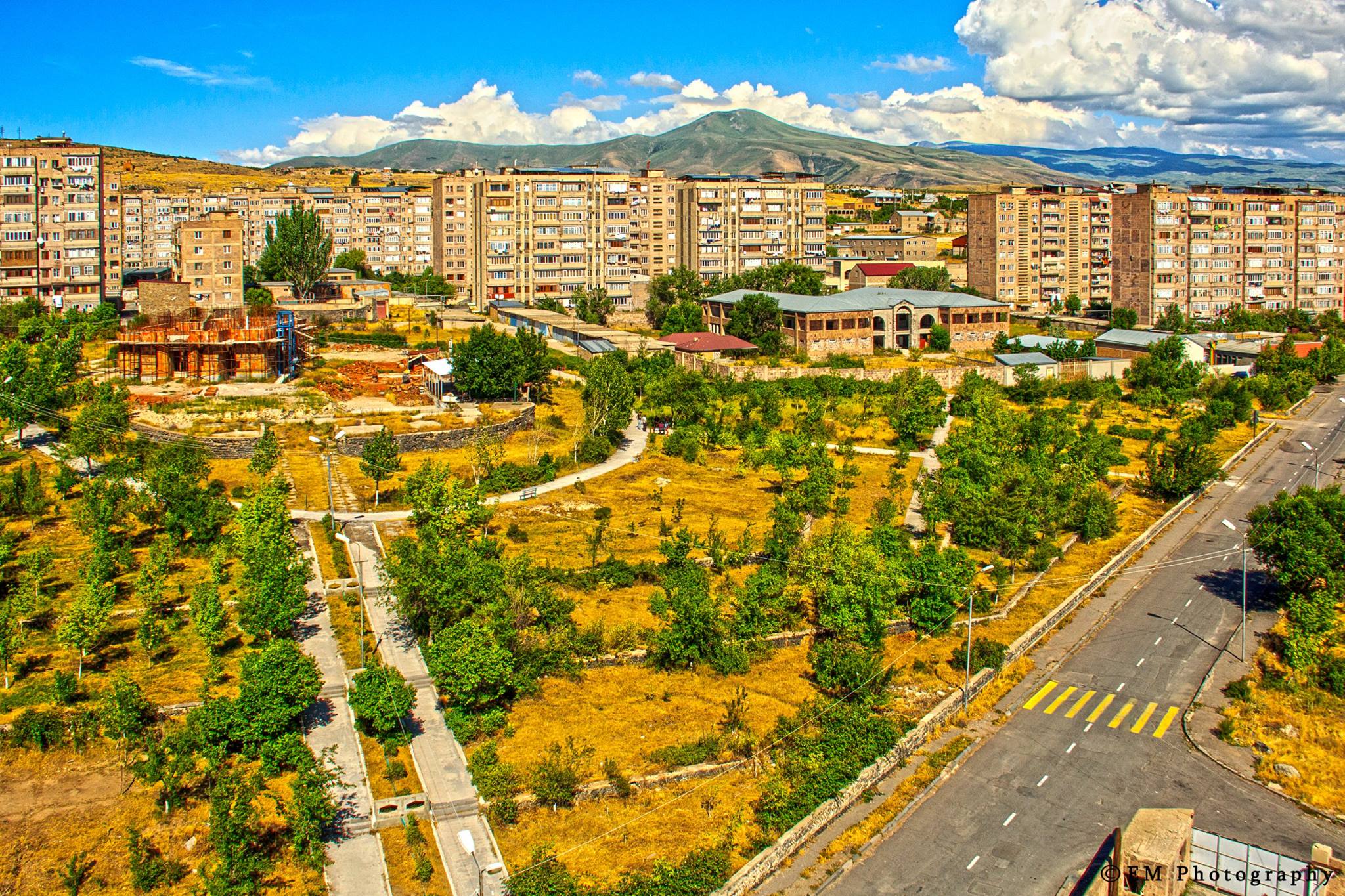 Բյուրեղավան  2021թ.ԲովանդակությունՆերածություն	3Համայնքի 2020թ. ՏԱՊ-ի իրականացման վերլուծություն (ըստ ոլորտների),	4Ընդհանուր համայնքային ոլորտ	4Քաղաքաշինության և կոմունալ տնտեսության ոլորտ	4Տրանսպորտի ոլորտ	5Կրթության ոլորտ	5Մշակույթի և երիտասարդության հետ տարվող աշխատանքների ոլորտ	5Առողջապահության ոլորտ	6Սոցիալական պաշտպանության ոլորտ	6    Շրջակա միջավայրի պահպանության ոլորտ	6Եզրակացություններ և առաջարկություններ	7Հավելվածներ	8Հավելված 1	8Հավելված 2	10ՆերածությունՍույն հաշվետվությունը մշակվել է համայնքի աշխատակազմի և համայնքի ղեկավարին կից գործող ԽՄ-ի կողմից՝ ՀՀ ՏԿԶՆ, ԳՄՀԸ աջակցությամբ ՀՖՄ-ի կողմից իրականացվող «Բազմաբնակավայր համայնքների տարեկան աշխատանքային պլանների (ՏԱՊ-երի) մշակում և կառավարում» ծրագրի շրջանակներում։ Հաշվետվությունը հասցեագրված է Բյուրեղավան բազմաբնակավայր համայնքի ՏԻՄ-երին,  աշխատակազմին, համայնքային կազմակերպություններին, բնակիչներին, քաղաքացիական հասարակության և մասնավոր հատվածի կազմակերպություններին և խմբերին, ինչպես նաև շահագրգիռ այլ անձանց: ՏԱՊ-ի իրականացման վերաբերյալ հաշվետվության մեջ ներկայացված են` ՏԱՊ-ի իրականացման վերլուծությունը (ըստ ոլորտների) և մոնիթորինգի արդյունքում արված եզրակացությունները և առաջարկությունները: Հավելված 1-ում ներկայացված է համայնքի 2020թ. ՏԱՊ-ի ծախսերի կատարողականը (ըստ ոլորտների և ծրագրերի)։ Հավելված 2-ում ներկայացված է տեղեկատվություն ՏԱՊ-ում ներառված ծրագրերի արդյունքային ցուցանիշների տարեկան մոնիթորինգի վերաբերյալ։Համայնքի 2020թ. ՏԱՊ-ի իրականացման վերլուծություն (ըստ ոլորտների)Բյուրեղավան համայնքի 2020թ. ՏԱՊ-ի ծրագրերի կատարողականը դիտարկելիս կարելի է տեսնել, որ նախատեսվածից առկա են որոշակի շեղումներ: Ընդ որում, ըստ համայնքի ղեկավարի լիազորությունների ոլորտների դիտարկելիս, կարելի է նկատել, որ առկա են  պլանների  որոշ գերակատարումներ (Հավելված 2): Ստորև ներկայացված է ըստ առանձին ոլորտների իրականացված ծրագրերի ամփոփ նկարագրությունը: Ընդհանուր համայնքային ոլորտՈլորտում ՏԱՊ-ով նախատեսվել է իրականացնել «Ընդհանուր բնույթի համայնքային ծառայությունների մատուցում» ծրագիրը, որում  ըստ տարեկան ճշգրտված պլանի նախատեսվել են 104976,8 հազար դրամի ծախսեր, բայց  կատարվել են 90560.5 հազար դրամի ծախսեր, ինչի արդյունքում տնտեսվել են գումարներ: Կատարվել են որոշակի կադրային փոփոխություններ,  բարելավվել են աշխատակիցների աշխատանքային պայմանները։ Համայնքապետարանում ներդրվել է քաղաքացիների սպասարկման «Մեկ պատուհան» համակարգը: Ծրագիրն ընթանում է բնականոն հունով։ Սպասարկման ծառայությունների որակի բարձրացման համար շեշտադրվել է աշխատակազմի կարողությունների բարձրացումը։ Պատշաճ կերպով գործել են համայնքապետարանի պաշտոնական և համայնքային համացանցային կայքերը, շահագործվում է «Համայնքային կառավարման տեղեկատվական համակարգը»։ Համայնքի պաշտոնական, համայնքային  համացանցային կայքերի և սոցիալական ցանցի առկայությունը ( byureghavan-kotayk.am. և byureghavan.am, Բյուրեղավանի համայնքապետարան ֆեյսբուքյան էջ) հնարավորություն է տալիս ավելի արագ և արդյունավետ կազմակերպել աշխատանքները, համայնքի բնակիչները հնարավորություն ունեն կայքերի միջոցով ծանոթանալու համայնքապետարանի կողմից մատուցվող ծառայություններին, սպասարկման վճարներին, բյուջեից իրականացվող ծախսերին: Ծրագրի իրականացման ընթացքում եղել են որոշակի տնտեսումներ՝ կապված որոշ ապրանքատեսակների առավել մատչելի գներով ձեռք բերման, թափուր հաստիքների առկայության հետ։ Քաղաքաշինության և կոմունալ տնտեսության ոլորտ Քաղաքաշինության և կոմունալ տնտեսության ոլորտում 2020 թվականին  ընթացքում Բյուրեղավան համայնքի Ջրաբեր բնակավայրում իրականացվել է խմելու ջրի բարձր ճնշման ջրագծի կառուցման սուբվենցիոն ծրագիրը, որի վրա ծաղսվել է 74486.2 հազար դրամ։ Նշենք, որ համայնքում իրականացվող լայնածավալ ասֆալտապատման աշխատանքներով և դրանից բխող ֆինանսական միջոցների սղությամբ պայմանավորված, հնարավոր չի եղել իրականացնել որոշ աշխատանքները, որը նախատեսվում է իրականացնել հետագա տարիներին:  Միաժամանակ աշխատանքներ են տարվել և  պետական բյուջեից ստացվել են նպատակային հատկացումներ՝ սուբվենցիաներ, կապիտալ աշխատանքներ իրականացնելու համար: Տրանսպորտի ոլորտ2020թ. ընթացքում համայնքում ճանապարհաշինության բնագավառում ծախսերի ծավալը կազմել է 73769.8 հազար դրամ։ Ֆինանսական միջոցները  բավարարել են ապահովելու  համայնքային ենթակայության ճանապարհների և ինժեներական կառույցների սպասարկման, շահագործման և պահպանման աշխատանքների իրականացումը: Ճանապարհների ընթացիկ վերանորոգման աշխատանքները իրականացվել են պատշաճ, ասֆալտապատվել են բակային տարածքներ, ներբնակավայրային  ճանապարհներ։Կրթության ոլորտԲյուրեղավան համայնքում 2020 թվականին գործել է 1 համայնքային ենթակայության նախադպրոցական ուսումնական հաստատություն, 1 դպրոցահեն նախադպրոցական ուսումնական հաստատություն, իսկ համայնքի Նուռնուս և Ջրաբեր բնակավայրերում «Կայուն զարգացման նախաձեռնությունների Աստղացոլք» հասարակական կազմակերպություն – հանայնք համագործակցության արդյունքում ստեղծված Մոբայլ մանկապարտեզները  գործում են։  ՆՈՒՀ-երի  կրթական ծառայություններից օգտվել են 232 երեխաներ, իսկ արտադպրոցական դաստիարակության ծառայություններից՝ 300-ից ավել երեխաներ: Կրթության ոլորտի ծրագրերը տարեկան կտրվածքով ամբողջությամբ չեն իրականացվել ՏԱՊ-ով պլանավորված ցուցանիշներով, համայնքի բյուջեից կրթության բնագավառում ծախսերի ծավալը կազմել է  74703,9 հազար դրամ։ Համավարակով պայմանավորված կրթական հաստատությունները 
2020 թվականի ընթացքում որոշ ժամանակահատված չեն գործել:Մշակույթի և երիտասարդության հետ տարվող աշխատանքների ոլորտՀամայնքում գործում է միայն 1 գրադարան՝ Բյուրեղավան բնակավայրում։Ոլորտում իրականացվող միակ ծրագիրը «Մշակութային, մարզական և հոգևոր կյանքի բարելավումն» է: Գործում է Բյուրեղավանի մշակույթի տունը: Գրադարանային ծառայություններից օգտվել են շուրջ 270 ընթերցողներ։ Մշակույթի ոլորտում 2020 թվականի  ընթացքում արտակարգ, ապա ռազմական դրությամբ պայմանավորված որոշ միջոցառումներ  չեն իրականացվել: Համայնքի բյուջեից մշակույթի և երիտասարդության բնագավառում ծախսերի ծավալը կազմել է  20155.7 հազար դրամ: Առողջապահություն«Անդրանիկ Պետրոսյանի անվան Բյուրեղավանի քաղաքային պոլիկլինիկա» ՓԲԸ-ում սուբվենցիոն ծրագրով իրականացվել են հիմնանորոգման աշխատանքներ: Հիմնանորոգվել է շենքի տանիքը, հիմքերը, արտաքին պատերը, տարհանման ելքերը, մուտքերը, արտաքին ջրահեռացման համակարգը, բարեկարգվել է բակը: Պոլիկլինիկայի կողմից մատուցվող առողջության առաջնային պահպանման ծառայություններից օգտվում են Բյուրեղավան, Նուռնուս և Արզնի բնակավայրերի բնակչությունը: Առողջապահություն ոլորտի ծրագրերը տարեկան կտրվածքով ամբողջությամբ իրականացվել են ՏԱՊ-ով պլանավորված ցուցանիշներով,  առողջապահություն բնագավառում ծախսերի ծավալը կազմել է  49787.9 հազար դրամ։Սոցիալական պաշտպանության ոլորտ2020 թվականի  ընթացքում համայնքապետարանի կողմից սոցիալական պաշտպանության ոլորտում կատարվել է 6390.9 հազար դրամի չափով ծախսեր, սոցիալական աջակցություն են ստացել 87 ընտանիք։ «Հասանելի համայնքային սոցիալական ծառայություններ» ծրագրի շրջանակներում «Մանկական զարգացման հիմնադրամ» ՀԿ - համայնք համագործակցության արդյունքում Բյուրեղավան համայնքի սոցիալապես անապահով 22 ընտանիքներ ստացել են աջակցություն: Ամերիկյան Հայ օգնության ֆոնդի Հայաստանի մասնաճյուղի և համայնքի համագործակցության շնորիվ Բյուրեղավան բնակավայրում գործում է բարեգործական ճաշարան, որի շահառու է հանդիսանում 156 անձ: Երկրում 2020 թվականին, պայմանավորված համավարակով և պատերազմական գործողություններով, համայնքի  կողմից սոցիալական աջակցություն է տրամադրվել բազմաթիվ ընտանիքների: Ոլորտում հիմնական շեշտը դրվել է բնակչության խոցելի խմբերին օգնությունների տրամադրման վրա: Շրջակա միջավայրի պահպանության ոլորտ2020թ. ՏԱՊ-ին համապատասխան, համայնքի բոլոր բնակավայրերում ապահովվել են սանիտարահիգիենիկ բավարար պայմաններ, փողոցները մաքուր են, այգիներն ու պուրակները՝ խնամված։ Համայնքում աղբահանության աշխատանքներն առավել արդյունավետ կատարելու նպատակով վերանայվել է աղբահանության գրաֆիկը, Բյուրեղավան համայնքում իրականացվել են կանոնավոր աղբահանության աշխատանքներ։ Այս ոլորտում համայնքի բյուջեից ծախսվել է 68737.8 հազար դրամ:Եզրակացություններ և առաջարկություններՀամայնքի ՏԱՊ-ի մոնիթորինգի պլանի կատարումը դիտարկելիս, կարելի է տեսնել, որ համայնքի 2020 թվականի ՏԱՊ-ով սահմանված ծրագրերը 2020 թվականի ընթացքում իրականացվել են։ Ծրագրերի իրականացման ընթացքը և ստացված արդյունքները դիտարկելիս, հստակ երևում է, որ համայնքում ծրագրերի իրականացման համար նախատեսված միջոցները ծախսվել են սահմանված նպատակներին համապատասխան, որոշ դեպքերում առկա են տնտեսումներ։  Որոշ ծրագրեր անհնար է եղել իրականացնել՝ ժամանակի և ֆինանսական միջոցների անբավարարության պատճառով:Հիմնվելով սույն հաշվետվությունում կատարված վերլուծության արդյունքների և եզրակացությունների վրա՝ հիմնական առաջարկությունները հետևյալներն են՝Տնտեսված միջոցներն ուղղել համայնքի բնակավայրերում մատուցվող ծառայությունների ծավալի ավելացմանն ու որակի բարձրացմանը:Շարունակական աշխատանքներ իրականացնել համայնքում ինչպես մասնավոր հատվածի, այնպես էլ տարբեր դոնոր կազմակերպությունների կողմից միջոցներ ներգրավելու ուղղությամբ:Բնակչության հետ տանել ակտիվ բացատրական աշխատանքներ հարկերի հավաքագրման անհրաժեշտության և համայնքում իրականացվող ծրագրերի իրազեկման ուղղությամբ:ՏԱՊ-ում ներառված ծրագրերի յուրաքանչյուր միջոցառման նկարագրության, արդյունքային ցուցանիշների սահմանման և իրականացման ընթացքի վերլուծությունը իրականացնել համայնքապետարանի համապատասխան բաժինների  կողմից, հետո նոր ամփոփել։ՀավելվածներՀավելված 1Համայնքի 2020թ. ՏԱՊ-ի ծախսերի կատարողականը՝ ըստ ծրագրերիՀավելված 2Համայնքի ՏԱՊ-ի մոնիթորինգի և գնահատման պլանըԱղյուսակ 8.  Համայնքի 2020թ. ՏԱՊ-ում ներառված ծրագրի արդյունքային ցուցանիշների մոնիթորինգի և գնահատման վերաբերյալ տեղեկատվության ներկայացումըՑուցանիշներ2020թ. ՏԱՊ -ի և տարեկան  բյուջեի ճշգրտվածպլանի (հազ. դրամ)2020թ. ՏԱՊ -իև տարեկանբյուջեի փաստացի (հազ. դրամ) Ծախսված գումարի կատարողական, %Իրականացվածաշխատանքներիկատարողական, %ԸՆԴԱՄԵՆԸ ԾԱԽՍԵՐՈլորտ 1. ԸնդհանուրԾրագիր 1. Համայնքային ծառայությունների արդյունավետ, թափանցիկ կառավարում, ենթակառուցվածքների գործունեության պահպանում104976,890560.586.2100Ծրագիր 2, Համայնքում քաղաքացիների սպասարկման «Մեկ պատուհան» համակարգի ներդրում10213.48683,985100Ոլորտ 2. Պաշտպանության կազմակերպումՈլորտ 3. Արտակարգ իրավիճակներից բնակչության պաշտպանություն և քաղաքացիական պաշտպանության կազմակերպումՈլորտ 4. Քաղաքաշինություն և կոմունալ տնտեսությունԾրագիր 1 Ջրաբեր բնակավայրի խմելու ջրագծի և ներքին ցանցի կառուցում50000.074486.2148.9100Ծրագիր 2. Համայնքի արտաքին լուսավորության համակարգի պահպանում, բարելավում, էներգախնայողության և վերականգնվող էներգիայի հետ կապված նախագծերի իրականացում։30000.017325.057.7100Ոլորտ 5. ՀողօգտագործումՈլորտ 6. ՏրանսպորտԾրագիր 1. Ներհամայնքային ճանապարհային տնտեսության պահպանություն80000.070094.587.6100Ոլորտ 7.Առևտուր և ծառայություններՈլորտ 8. ԿրթությունԾրագիր 1. Բյուրեղավան համայնքում նախադպրոցական կրթության ծառայությունների մատուցում41900.030248.072.1100Ծրագիր 2. Բյուրեղավան համայնքում արտադպրոցական դաստիարակության ծառայության մատուցում46770.044455.995100Ոլորտ 9. Մշակույթ և երիտասարդության հետ տարվող աշխատանքներԾրագիր 1. Մշակութային, մարզական և հոգևոր կյանքի աշխուժացում3500.020155.7575100Ոլորտ 10. ԱռողջապահությունԲյուրեղավան համայնքի «Անդրանիկ Պետրոսյանի անվան Բյուրեղավանի քաղաքային պոլիկլինիկա»  ՓԲԸ-ի    շենքի և բակի հիմնանորոգման աշխատանքներ:70000.049787,971.1100Ոլորտ 11. Ֆիզիկական կուլտուրա և սպորտՈլորտ 12.Սոցիալական պաշտպանությունԱջակցություն համայնքի սոցիալապես  անապահով բնակիչներին5140.06390.9124100Ոլորտ 13. ԳյուղատնտեսությունԾրագիր1.Գյուղատնտեսության ոլորտում 2020 թվականին նախատեսվում է Հայաստանի Տարացքային Զարգացման Հիմնադրամի հետ համատեղ հիմնանորոգել  ու վերակառուցել  համայնքի ոռոգման ցանցը:230000.017592.67.60Ոլորտ 14.Անասնաբուժություն և բուսասանիտարիաՈլորտ 15.Շրջակա միջավայրի պահպանությունԾրագիր 1. Համայնքի տարածքում աղբահանության և սանիտարական մաքրման աշխատանքների իրականացում76500,068737.889.8100Ոլորտ 16. ԶբոսաշրջությունՈլորտ 17. Տեղական ինքնակառավարմանը բնակիչների մասնակցությունՈլորտ 1. ԸնդհանուրՈլորտ 1. ԸնդհանուրՈլորտ 1. ԸնդհանուրՈլորտ 1. ԸնդհանուրՈլորտ 1. ԸնդհանուրՈլորտ 1. ԸնդհանուրԾրագիր 1. Համայնքային ծառայությունների արդյունավետ, թափանցիկ կառավարում, ենթակառուցվածքների գործունեության պահպանումԾրագիր 1. Համայնքային ծառայությունների արդյունավետ, թափանցիկ կառավարում, ենթակառուցվածքների գործունեության պահպանումԾրագիր 1. Համայնքային ծառայությունների արդյունավետ, թափանցիկ կառավարում, ենթակառուցվածքների գործունեության պահպանումԾրագիր 1. Համայնքային ծառայությունների արդյունավետ, թափանցիկ կառավարում, ենթակառուցվածքների գործունեության պահպանումԾրագիր 1. Համայնքային ծառայությունների արդյունավետ, թափանցիկ կառավարում, ենթակառուցվածքների գործունեության պահպանումԾրագիր 1. Համայնքային ծառայությունների արդյունավետ, թափանցիկ կառավարում, ենթակառուցվածքների գործունեության պահպանումԱրդյունքային ցուցանիշներըԱրդյունքային ցուցանիշները2020թ. , 1-ին կիսամյակ/տարեկան 2020թ. , 1-ին կիսամյակ/տարեկան 2020թ. , 1-ին կիսամյակ/տարեկան 2020թ. , 1-ին կիսամյակ/տարեկան ՏեսակըԱնվանումըԹիրախ. արժեքըՓաստ. արժեքը ՇեղումըՄեկնաբանությունՄուտքայինՀամայնքի աշխատակազմի աշխատողներ3030-Ելքային (քանակական)ՏԻՄ-երի, աշխատակազմի գործունեության վերաբերյալ բնակիչների կողմից ստացվող դիմում-բողոքների թվի նվազում (%-ով)11-Ելքային (որակական)Անշարժ գույքի հարկի բազայում առկա անճշտությունների նվազեցում, %44-Ելքային (ժամկետայնության)Աշխատակազմում ստացված մեկ դիմումին պատասխանելու միջին ժամանակը,  օր45+1Սխալ  արդյունքային ցուցանիշՎերջնական արդյունքիԲնակչությանը մատուցվող հանրային ծառայությունների որակը`   շատ վատ, վատ, բավարար, լավ, գերազանցլավլավ-Ծախսեր, հազ. դրամ92190.6
(ըստ տարեկան ճշտված բյուջե
 104976,8 )90560.590560.590560.590560.5Ծրագիր 2. Համայնքում քաղաքացիների սպասարկման «Մեկ պատուհան» համակարգի ներդրումԾրագիր 2. Համայնքում քաղաքացիների սպասարկման «Մեկ պատուհան» համակարգի ներդրումԾրագիր 2. Համայնքում քաղաքացիների սպասարկման «Մեկ պատուհան» համակարգի ներդրումԾրագիր 2. Համայնքում քաղաքացիների սպասարկման «Մեկ պատուհան» համակարգի ներդրումԾրագիր 2. Համայնքում քաղաքացիների սպասարկման «Մեկ պատուհան» համակարգի ներդրումԾրագիր 2. Համայնքում քաղաքացիների սպասարկման «Մեկ պատուհան» համակարգի ներդրումԱրդյունքային ցուցանիշներըԱրդյունքային ցուցանիշները2020թ., 1-ին կիսամյակ/տարեկան2020թ., 1-ին կիսամյակ/տարեկան2020թ., 1-ին կիսամյակ/տարեկան2020թ., 1-ին կիսամյակ/տարեկանՏեսակըԱնվանումըԹիրախ. արժեքըՓաստ. արժեքըՇեղումըՄեկնաբանությունՄուտքայինՇինարարական աշխատանքներն իրականացնող աշխատակիցների թիվը55-Ելքային (քանակական)Աշխատակիցների գործունեության արդյունավետության բարձրացում, %1515-Ելքային (որակական)Համայնքում «Մեկ պատուհան» համակարգ վիճակը` առկա է , առկա չէառկա էառկա է-Ելքային (ժամկետայնության)Համայնքում «Մեկ պատուհան» համակարգի վերանորոգման տևողությունը, օր3075-Շինարարության ընթացքում առաջացած խնդիրներՎերջնական արդյունքիԲնակիչների կարծիքը Համայնքում «Մեկ պատուհան» համակարգի ներդրման վերաբերյալ՝ շատ վատ, վատ, բավարար, լավ, գերազանցգերազանցԳրավոր կարծիք չեն արտահայտել-Արտակարգ դրությամբ պայմանավոված գրասենյակը լիարժեք չի գործումԾախսեր, հազ. դրամ10213.48683,98683,98683,98683,9Ոլորտ 4. Քաղաքաշինություն և կոմունալ տնտեսությունՈլորտ 4. Քաղաքաշինություն և կոմունալ տնտեսությունՈլորտ 4. Քաղաքաշինություն և կոմունալ տնտեսությունՈլորտ 4. Քաղաքաշինություն և կոմունալ տնտեսությունՈլորտ 4. Քաղաքաշինություն և կոմունալ տնտեսությունՈլորտ 4. Քաղաքաշինություն և կոմունալ տնտեսությունԾրագիր 1 Ջրաբեր բնակավայրի խմելու ջրագծի և ներքին ցանցի կառուցումԾրագիր 1 Ջրաբեր բնակավայրի խմելու ջրագծի և ներքին ցանցի կառուցումԾրագիր 1 Ջրաբեր բնակավայրի խմելու ջրագծի և ներքին ցանցի կառուցումԾրագիր 1 Ջրաբեր բնակավայրի խմելու ջրագծի և ներքին ցանցի կառուցումԾրագիր 1 Ջրաբեր բնակավայրի խմելու ջրագծի և ներքին ցանցի կառուցումԾրագիր 1 Ջրաբեր բնակավայրի խմելու ջրագծի և ներքին ցանցի կառուցումԱրդյունքային ցուցանիշներըԱրդյունքային ցուցանիշները2020 թ. 1-ին կիսամյակ/տարեկան2020 թ. 1-ին կիսամյակ/տարեկան2020 թ. 1-ին կիսամյակ/տարեկան2020 թ. 1-ին կիսամյակ/տարեկանՏեսակըԱնվանումըԹիրախ. արժեքըՓաստ. արժեքըՇեղումըՄեկնաբանությունՄուտքային Ջրաբեր բնակավայրի խմելու ջրագծի և ներքին ցանցի կառուցման համար կազմված նախագծանախահաշվային փաստաթղթեր11-Ելքային (քանակական) Ջրաբեր բնակավայրի խմելու ջրագծի կորուստների նվազում107-3Ծրագիրը ընթացքի մեջ էԵլքային (որակական)Ջրաբեր բնակավայրի խմելու ջրի հարցի կարգավորում այոայո-Ելքային (ժամկետայնության)Ջրաբեր բնակավայրի խմելու ջրագծի և ներքին ցանցի կառուցման աշխատանքների տևողությունը, օր-160+160Ըստ նախագծիՎերջնական արդյունքիԲնակիչների կարծիքը  Ջրաբեր բնակավայրի խմելու ջրագծի կառուցման աշխատանքների վերաբերյալ՝ շատ վատ, վատ, բավարար, լավ, գերազանցլավլավ-Ծախսեր, հազ. դրամ50000.074486.274486.274486.274486.2Ոլորտ 4. Քաղաքաշինություն և կոմունալ տնտեսությունՈլորտ 4. Քաղաքաշինություն և կոմունալ տնտեսությունՈլորտ 4. Քաղաքաշինություն և կոմունալ տնտեսությունՈլորտ 4. Քաղաքաշինություն և կոմունալ տնտեսությունՈլորտ 4. Քաղաքաշինություն և կոմունալ տնտեսությունՈլորտ 4. Քաղաքաշինություն և կոմունալ տնտեսությունԾրագիր 2. Համայնքի արտաքին լուսավորության համակարգի պահպանում, բարելավում, էներգախնայողության և վերականգնվող էներգիայի հետ կապված նախագծերի իրականացումԾրագիր 2. Համայնքի արտաքին լուսավորության համակարգի պահպանում, բարելավում, էներգախնայողության և վերականգնվող էներգիայի հետ կապված նախագծերի իրականացումԾրագիր 2. Համայնքի արտաքին լուսավորության համակարգի պահպանում, բարելավում, էներգախնայողության և վերականգնվող էներգիայի հետ կապված նախագծերի իրականացումԾրագիր 2. Համայնքի արտաքին լուսավորության համակարգի պահպանում, բարելավում, էներգախնայողության և վերականգնվող էներգիայի հետ կապված նախագծերի իրականացումԾրագիր 2. Համայնքի արտաքին լուսավորության համակարգի պահպանում, բարելավում, էներգախնայողության և վերականգնվող էներգիայի հետ կապված նախագծերի իրականացումԾրագիր 2. Համայնքի արտաքին լուսավորության համակարգի պահպանում, բարելավում, էներգախնայողության և վերականգնվող էներգիայի հետ կապված նախագծերի իրականացումԱրդյունքային ցուցանիշներըԱրդյունքային ցուցանիշները2020 թ., 1-ին կիսամյակ/տարեկան2020 թ., 1-ին կիսամյակ/տարեկան2020 թ., 1-ին կիսամյակ/տարեկան2020 թ., 1-ին կիսամյակ/տարեկանՏեսակըԱնվանումըԹիրախ. արժեքըՓաստ. արժեքըՇեղումըՄեկնաբանությունՄուտքայինՀամայնքապետարանից՝ փողոցների գիշերային լուսավորության անցկացման աշխատանքները կազմակերպող և վերահսկող աշխատակիցների թիվը 22-Ելքային (քանակական)Փողոցների արտաքին լուսավորության համակարգի երկարությունը, կմ1010-Ելքային (որակական)Երթևեկության անվտանգության մակարդակի բարձրացում՝ այո, ոչայոայո-Ելքային (ժամկետայնության)Գիշերային լուսավորության ժամերի թիվը օրվա կտրվածքով՝ ձմռանը, ժամ55-Ելքային (ժամկետայնության)Գիշերային լուսավորության ժամերի թիվը օրվա կտրվածքով՝ ամռանը, ժամ44-Վերջնական արդյունքիՀամայնքում էներգախնայող լամպերով լուսավորվող տարածքների մակերեսի տեսակարար կշիռը լուսավորվող տարածքների ընդհանուր մակերեսի մեջ, %1010-Ծախսեր, հազ. Դրամ30000.017325.017325.017325.017325.0Ոլորտ 6. ՏրանսպորտՈլորտ 6. ՏրանսպորտՈլորտ 6. ՏրանսպորտՈլորտ 6. ՏրանսպորտՈլորտ 6. ՏրանսպորտՈլորտ 6. ՏրանսպորտԾրագիր 1. Ներհամայնքային ճանապարհների բարեկարգում  և հիմնանորոգումԾրագիր 1. Ներհամայնքային ճանապարհների բարեկարգում  և հիմնանորոգումԾրագիր 1. Ներհամայնքային ճանապարհների բարեկարգում  և հիմնանորոգումԾրագիր 1. Ներհամայնքային ճանապարհների բարեկարգում  և հիմնանորոգումԾրագիր 1. Ներհամայնքային ճանապարհների բարեկարգում  և հիմնանորոգումԾրագիր 1. Ներհամայնքային ճանապարհների բարեկարգում  և հիմնանորոգումԱրդյունքային ցուցանիշներըԱրդյունքային ցուցանիշները2020 թ., 1-ին կիսամյակ/տարեկան2020 թ., 1-ին կիսամյակ/տարեկան2020 թ., 1-ին կիսամյակ/տարեկան2020 թ., 1-ին կիսամյակ/տարեկանՏեսակըԱնվանումըԹիրախ. արժեքըՓաստ. արժեքըՇեղումըՄեկնաբանությունՄուտքայինՆերհամայնքային ճանապարհների բարեկարգման աշխատանքները կազմակերպող աշխատակիցների թիվը1319+6Ելքային (քանակական)Ճանապարհների աղով և ավազով մշակման օրերի թիվը 4525-20Ձմեռը ավելի մեղմ էրԵլքային (որակական)Բարեկարգ միջբնակավայրային ճանապարհների մակերեսի տեսակարար կշիռն ընդհանուրի կազմում, %6060-Ելքային (ժամկետայնության)Համայնքի կենտրոնից բնակավայրեր հասնելու ժամանակի կրճատում, րոպե55-Վերջնական արդյունքիՆերհամայնքային ճանապարհների սպասարկման, շահագործման և պահպանման ծառայությունների մատուցման որակը՝ շատ վատ, վատ, բավարար, լավ, գերազանցլավլավ-Ծախսեր, հազ. դրամ80000.070094.570094.570094.570094.5Ոլորտ 8. ԿրթությունՈլորտ 8. ԿրթությունՈլորտ 8. ԿրթությունՈլորտ 8. ԿրթությունՈլորտ 8. ԿրթությունՈլորտ 8. ԿրթությունԾրագիր 1. Բյուրեղավան համայնքում նախադպրոցական կրթության ծառայությունների մատուցումԾրագիր 1. Բյուրեղավան համայնքում նախադպրոցական կրթության ծառայությունների մատուցումԾրագիր 1. Բյուրեղավան համայնքում նախադպրոցական կրթության ծառայությունների մատուցումԾրագիր 1. Բյուրեղավան համայնքում նախադպրոցական կրթության ծառայությունների մատուցումԾրագիր 1. Բյուրեղավան համայնքում նախադպրոցական կրթության ծառայությունների մատուցումԾրագիր 1. Բյուրեղավան համայնքում նախադպրոցական կրթության ծառայությունների մատուցումԱրդյունքային ցուցանիշներըԱրդյունքային ցուցանիշները2020 թ. 1-ին կիսամյակ/տարեկան2020 թ. 1-ին կիսամյակ/տարեկան2020 թ. 1-ին կիսամյակ/տարեկան2020 թ. 1-ին կիսամյակ/տարեկանՏեսակըԱնվանումըԹիրախ. արժեքըՓաստ. արժեքըՇեղումըՄեկնաբանությունՄուտքայինՄանկապարտեզի գույքի միավորների թիվը՝ 432432-Ելքային (քանակական)ՆՈՒՀ-եր հաճախող երեխաների ընդհանուր թիվը129154+25Ելքային (որակական)Ծնողների կարծիքը մատուցվող նախադպրոցական ուսումնական հաստատությունների կողմից մատուցվող ծառայությունների վերաբերյալ՝ շատ վատ, վատ, բավարար, լավ, գերազանցլավլավ-Արտակարգ դրությամբ պայմանավոված լիարժեք չի գործումԵլքային (ժամկետայնության)Նախադպրոցական կրթության ծառայության մատուցման օրերի թիվը շաբաթվա ընթացքում, օր5 5-Վերջնական արդյունքիՄատուցվող նախադպրոցական կրթության ծառայության հասանելիությունը համայնքի կենտրոն չհանդիսացող բնակավայրերի բնակիչներին, %6060-Ծախսեր, հազ. դրամ41500.0( Ըստ տարեկան ճշտված բյուջե 41900.0 )30248.030248.030248.030248.0Ոլորտ 8. ԿրթությունՈլորտ 8. ԿրթությունՈլորտ 8. ԿրթությունՈլորտ 8. ԿրթությունՈլորտ 8. ԿրթությունՈլորտ 8. ԿրթությունԾրագիր 2. Բյուրեղավան համայնքում արտադպրոցական դաստիարակության ծառայության մատուցումԾրագիր 2. Բյուրեղավան համայնքում արտադպրոցական դաստիարակության ծառայության մատուցումԾրագիր 2. Բյուրեղավան համայնքում արտադպրոցական դաստիարակության ծառայության մատուցումԾրագիր 2. Բյուրեղավան համայնքում արտադպրոցական դաստիարակության ծառայության մատուցումԾրագիր 2. Բյուրեղավան համայնքում արտադպրոցական դաստիարակության ծառայության մատուցումԾրագիր 2. Բյուրեղավան համայնքում արտադպրոցական դաստիարակության ծառայության մատուցումԱրդյունքային ցուցանիշներըԱրդյունքային ցուցանիշները2020 թ., 1-ին կիսամյակ/տարեկան2020 թ., 1-ին կիսամյակ/տարեկան2020 թ., 1-ին կիսամյակ/տարեկան2020 թ., 1-ին կիսամյակ/տարեկանՏեսակըԱնվանումըԹիրախ. արժեքըՓաստ. արժեքը  ՇեղումըՄեկնաբանությունՄուտքայինԲյուրեղավանի «Արվեստի դպրոց» ՀՈԱԿ-ի շենք11-ՄուտքայինԲյուրեղավանի «Մարզամշակութային կենտրոն» բյուջետային հիմնարկ  11-Ելքային (քանակական)Բյուրեղավանի «Արվեստի դպրոց» ՀՈԱԿ հաճախող երեխաների ընդհանուր թիվը240264+24Ելքային (քանակական)Բյուրեղավանի «Մարզամշակութային կենտրոն» բյուջետային հիմնարկ  4831-17Ելքային (որակական)Բնակիչների բավարարվածությունը մատուցվող արտադպրոցական դաստիարակության ծառայությունից, %8080-Ելքային (ժամկետայնության)Արտադպրոցական դաստիարակության ծառայության մատուցման օրերի թիվը տարվա ընթացքում, օր248Դասապրոցեսը իրականացվել է առցանց եղանակով-Արտակարգ դրությամբ պայմանավովածՎերջնական արդյունքիՄատուցվող արտադպրոցական դաստիարակության ծառայության հասանելիությունը համայնքի կենտրոն չհանդիսացող բնակավայրերի բնակիչներին,%7050-20Արտակարգ դրությամբ պայմանավորվածԾախսեր, հազ. դրամ43460.4(Ըստ տարեկան ճշտված բյուջեի 46770.0)44455.944455.944455.944455.9Ոլորտ 9. Մշակույթ և երիտասարդության հետ տարվող աշխատանքներՈլորտ 9. Մշակույթ և երիտասարդության հետ տարվող աշխատանքներՈլորտ 9. Մշակույթ և երիտասարդության հետ տարվող աշխատանքներՈլորտ 9. Մշակույթ և երիտասարդության հետ տարվող աշխատանքներՈլորտ 9. Մշակույթ և երիտասարդության հետ տարվող աշխատանքներՈլորտ 9. Մշակույթ և երիտասարդության հետ տարվող աշխատանքներԾրագիր 1. Մշակութային, մարզական և հոգևոր կյանքի աշխուժացումԾրագիր 1. Մշակութային, մարզական և հոգևոր կյանքի աշխուժացումԾրագիր 1. Մշակութային, մարզական և հոգևոր կյանքի աշխուժացումԾրագիր 1. Մշակութային, մարզական և հոգևոր կյանքի աշխուժացումԾրագիր 1. Մշակութային, մարզական և հոգևոր կյանքի աշխուժացումԾրագիր 1. Մշակութային, մարզական և հոգևոր կյանքի աշխուժացումԱրդյունքային ցուցանիշներըԱրդյունքային ցուցանիշները2020 թ., 1-ին կիսամյակ/տարեկան2020 թ., 1-ին կիսամյակ/տարեկան2020 թ., 1-ին կիսամյակ/տարեկան2020 թ., 1-ին կիսամյակ/տարեկանՏեսակըԱնվանումըԹիրախ. արժեքըՓաստ. արժեքը ՇեղումըՄեկնաբանությունՄուտքայինԳրադարանների թիվը22-Ելքային (քանակական)Տարվա ընթացքում կազմակերպված մարզական մրցաշարերի թիվը41-Արտակարգ դրությամբ պայմանավորվածԵլքային (քանակական)Տարվա ընթացքում կազմակերպված մշակութային միջոցառումների թիվը 81-Ռազմական դրությամբ պայմանավորվածԵլքային (որակական)Բնակիչների բավարարվածությունը մատուցվող մշակութային ծառայություններից, %90Հարցում չի իրականացվել-Արտակարգ դրությամբ պայմանավորվածԵլքային (ժամկետայնության)Գրադարանային ծառայությունների մատուցման օրերի թիվը տարվա ընթացքում, օր24878-Արտակարգ դրությամբ պայմանավորվածՎերջնական արդյունքիՄատուցվող մարզական և մշակութային ծառայությունների հասանելիությունը համայնքի կենտրոն չհանդիսացող բնակավայրի բնակիչներին՝ այո, ոչ, մասամբայոմասամբ-Արտակարգ դրությամբ պայմանավորվածԾախսեր, հազ. դրամ3500.020155.720155.720155.720155.7Ոլորտ 10. ԱռողջապահությունՈլորտ 10. ԱռողջապահությունՈլորտ 10. ԱռողջապահությունՈլորտ 10. ԱռողջապահությունՈլորտ 10. ԱռողջապահությունՈլորտ 10. ԱռողջապահությունԾրագիր 1.  Բյուրեղավան համայնքի «Անդրանիկ Պետրոսյանի անվան Բյուրեղավանի քաղաքային պոլիկլինիկա»  ՓԲԸ-ի  շենքի և բակի հիմնանորոգման աշխատանքներ:Ծրագիր 1.  Բյուրեղավան համայնքի «Անդրանիկ Պետրոսյանի անվան Բյուրեղավանի քաղաքային պոլիկլինիկա»  ՓԲԸ-ի  շենքի և բակի հիմնանորոգման աշխատանքներ:Ծրագիր 1.  Բյուրեղավան համայնքի «Անդրանիկ Պետրոսյանի անվան Բյուրեղավանի քաղաքային պոլիկլինիկա»  ՓԲԸ-ի  շենքի և բակի հիմնանորոգման աշխատանքներ:Ծրագիր 1.  Բյուրեղավան համայնքի «Անդրանիկ Պետրոսյանի անվան Բյուրեղավանի քաղաքային պոլիկլինիկա»  ՓԲԸ-ի  շենքի և բակի հիմնանորոգման աշխատանքներ:Ծրագիր 1.  Բյուրեղավան համայնքի «Անդրանիկ Պետրոսյանի անվան Բյուրեղավանի քաղաքային պոլիկլինիկա»  ՓԲԸ-ի  շենքի և բակի հիմնանորոգման աշխատանքներ:Ծրագիր 1.  Բյուրեղավան համայնքի «Անդրանիկ Պետրոսյանի անվան Բյուրեղավանի քաղաքային պոլիկլինիկա»  ՓԲԸ-ի  շենքի և բակի հիմնանորոգման աշխատանքներ:Արդյունքային ցուցանիշներըԱրդյունքային ցուցանիշները2020 թ., 1-ին կիսամյակ/տարեկան2020 թ., 1-ին կիսամյակ/տարեկան2020 թ., 1-ին կիսամյակ/տարեկան2020 թ., 1-ին կիսամյակ/տարեկանՏեսակըԱնվանումըԹիրախ. արժեքըՓաստ. արժեքըՇեղումըՄեկնաբանությունՄուտքայինՊոլիկլինիկայի թիվը11-Ելքային (քանակական)Տարվա ընթացքում սպասարկվող բնակիչների թիվը8634Այցելությունների թիվը 8055-Համավարակով պայմանավորված շատ այցելություն է եղելԵլքային (որակական)Բնակիչների բավարարվածությունը մատուցվող առողջության առաջնային պահպանման  ծառայություններից, %7070-Ելքային (ժամկետայնության)Պոլիկլինիկոյի ծառայությունների մատուցման օրերի թիվը տարվա ընթացքում, օր365365-Վերջնական արդյունքիՄատուցվող առողջության առաջնային պահպանման ծառայությունների հասանելիությունը համայնքի կենտրոն չհանդիսացող բնակավայրի բնակիչներին՝ այո, ոչ, մասամբայոայո-Ծախսեր, հազ. դրամ70000.049787,949787,949787,949787,9Ոլորտ 12. Սոցիալական պաշտպանությունՈլորտ 12. Սոցիալական պաշտպանությունՈլորտ 12. Սոցիալական պաշտպանությունՈլորտ 12. Սոցիալական պաշտպանությունՈլորտ 12. Սոցիալական պաշտպանությունՈլորտ 12. Սոցիալական պաշտպանությունԾրագիր 1. Աջակցություն համայնքի սոցիալապես  անապահով բնակիչներինԾրագիր 1. Աջակցություն համայնքի սոցիալապես  անապահով բնակիչներինԾրագիր 1. Աջակցություն համայնքի սոցիալապես  անապահով բնակիչներինԾրագիր 1. Աջակցություն համայնքի սոցիալապես  անապահով բնակիչներինԾրագիր 1. Աջակցություն համայնքի սոցիալապես  անապահով բնակիչներինԾրագիր 1. Աջակցություն համայնքի սոցիալապես  անապահով բնակիչներինԱրդյունքային ցուցանիշներըԱրդյունքային ցուցանիշները2020 թ., 1-ին կիսամյակ/տարեկան2020 թ., 1-ին կիսամյակ/տարեկան2020 թ., 1-ին կիսամյակ/տարեկան2020 թ., 1-ին կիսամյակ/տարեկանՏեսակըԱնվանումըԹիրախ. արժեքըՓաստ. արժեքըՇեղումըՄեկնաբանությունՄուտքայինՍոցիալական ծրագրի առկայությունը, այոայո- Ելքային (քանակական)Սոցիալական աջակցություն ստացած սոցիալապես խոցելի ընտանիքների թիվը 8113150Ռազմական դրությամբ պայմանավորվածԵլքային (որակական)Սոցիալական ծրագրի շահառուների բավարարվածությունը իրականացվող ծրագրից, %6060-Ելքային (ժամկետայնության)Ծրագրի իրականացման ժամկետը, տարի11-Վերջնական արդյունքիՍոցիալապես անապահով ընտանիքներին տրամադրվող սոցիալական աջակցության հասցեականության մակարդակի բարձրացում՝ այո, ոչ այոայո-Ծախսեր, հազ. դրամ5140.06390.96390.96390.96390.9Ոլորտ 13.  ԳյուղատնտեսությունՈլորտ 13.  ԳյուղատնտեսությունՈլորտ 13.  ԳյուղատնտեսությունՈլորտ 13.  ԳյուղատնտեսությունՈլորտ 13.  ԳյուղատնտեսությունՈլորտ 13.  ԳյուղատնտեսությունԾրագիր 1 Գյուղատնտեսության ոլորտում 2020 թվականին նախատեսվում է Հայաստանի Տարացքային Զարգացման Հիմնադրամի հետ համատեղ հիմնանորոգել  ու վերակառուցել  համայնքի ոռոգման ցանցը:Ծրագիր 1 Գյուղատնտեսության ոլորտում 2020 թվականին նախատեսվում է Հայաստանի Տարացքային Զարգացման Հիմնադրամի հետ համատեղ հիմնանորոգել  ու վերակառուցել  համայնքի ոռոգման ցանցը:Ծրագիր 1 Գյուղատնտեսության ոլորտում 2020 թվականին նախատեսվում է Հայաստանի Տարացքային Զարգացման Հիմնադրամի հետ համատեղ հիմնանորոգել  ու վերակառուցել  համայնքի ոռոգման ցանցը:Ծրագիր 1 Գյուղատնտեսության ոլորտում 2020 թվականին նախատեսվում է Հայաստանի Տարացքային Զարգացման Հիմնադրամի հետ համատեղ հիմնանորոգել  ու վերակառուցել  համայնքի ոռոգման ցանցը:Ծրագիր 1 Գյուղատնտեսության ոլորտում 2020 թվականին նախատեսվում է Հայաստանի Տարացքային Զարգացման Հիմնադրամի հետ համատեղ հիմնանորոգել  ու վերակառուցել  համայնքի ոռոգման ցանցը:Ծրագիր 1 Գյուղատնտեսության ոլորտում 2020 թվականին նախատեսվում է Հայաստանի Տարացքային Զարգացման Հիմնադրամի հետ համատեղ հիմնանորոգել  ու վերակառուցել  համայնքի ոռոգման ցանցը:Արդյունքային ցուցանիշներըԱրդյունքային ցուցանիշները2020 թ., 1-ին կիսամյակ/տարեկան2020 թ., 1-ին կիսամյակ/տարեկան2020 թ., 1-ին կիսամյակ/տարեկան2020 թ., 1-ին կիսամյակ/տարեկանՏեսակըԱնվանումըԹիրախ. արժեքըՓաստ. արժեքըՇեղումըՄեկնաբանությունՄուտքայինԾրագրի առկայությունը, -այոԵլքային (քանակական)Ոռոգելի հողատարածքների քանակի ավելացում %400-40Ծրագիրն ընթացքի մեջ էԵլքային (որակական)Գյուղատնտեսական ծրագրի շահառուների բավարարվածությունը իրականացվող ծրագրից, %8080     - Facebook-ով առցանց հարցումԵլքային (ժամկետայնության)Ծրագրի իրականացման ժամկետը, տարի2-   -Ծրագիրն ընթացքի մեջ էՎերջնական արդյունքիԳյուղատնտեսական ծրագրի շահառուների հասցեականության մակարդակի բարձրացում՝ այո, ոչ այոայո    -Ծրագիրն ընթացքի մեջ էԾախսեր, հազ. դրամԾրագրի ընդհանուր արժեքը                  230000.017592.617592.617592.617592.6Ոլորտ 15. Շրջակա միջավայրի պահպանությունՈլորտ 15. Շրջակա միջավայրի պահպանությունՈլորտ 15. Շրջակա միջավայրի պահպանությունՈլորտ 15. Շրջակա միջավայրի պահպանությունՈլորտ 15. Շրջակա միջավայրի պահպանությունՈլորտ 15. Շրջակա միջավայրի պահպանությունԾրագիր 1. Համայնքի տարածքում աղբահանության և սանիտարական մաքրման,կանաչապատման  աշխատանքների իրականացումԾրագիր 1. Համայնքի տարածքում աղբահանության և սանիտարական մաքրման,կանաչապատման  աշխատանքների իրականացումԾրագիր 1. Համայնքի տարածքում աղբահանության և սանիտարական մաքրման,կանաչապատման  աշխատանքների իրականացումԾրագիր 1. Համայնքի տարածքում աղբահանության և սանիտարական մաքրման,կանաչապատման  աշխատանքների իրականացումԾրագիր 1. Համայնքի տարածքում աղբահանության և սանիտարական մաքրման,կանաչապատման  աշխատանքների իրականացումԾրագիր 1. Համայնքի տարածքում աղբահանության և սանիտարական մաքրման,կանաչապատման  աշխատանքների իրականացումԱրդյունքային ցուցանիշներըԱրդյունքային ցուցանիշները2020 թ., 1-ին կիսամյակ/տարեկան2020 թ., 1-ին կիսամյակ/տարեկան2020 թ., 1-ին կիսամյակ/տարեկան2020 թ., 1-ին կիսամյակ/տարեկանՏեսակըԱնվանումըԹիրախ. արժեքըՓաստ. արժեքըՇեղումըՄեկնաբանությունՄուտքայինԱղբահանություն և սանիտարական մաքրում իրականացնող աշխատակիցների թիվը` 2725-2Սխալ  թիրախային ցուցանիշԵլքային (քանակական)Խնամված կանաչ տարածքների տեսակարար կշիռն ընդհանուրի կազմում, %2525-Ելքային (որակական)Համայնքի բնակիչների բավարարվածությունը աղբահանություն և սանիտարական մաքրման և կանաչապատման ծառայությունից, %8080-Ելքային (ժամկետայնության)Աղբահանության ծառայության մատուցման հաճախականությունը (շաբաթվա կտրվածքով), օր55-Վերջնական արդյունքիՄաքուր,կանաչապատ բնակավայրեր, սանիտարահիգիենիկ բավարար պայմանների առկայություն՝ այո,ոչայոայո-Ոլորտ 17 Տեղական ինքնակառավարմանը բնակիչների մասնակցությունՈլորտ 17 Տեղական ինքնակառավարմանը բնակիչների մասնակցությունՈլորտ 17 Տեղական ինքնակառավարմանը բնակիչների մասնակցությունՈլորտ 17 Տեղական ինքնակառավարմանը բնակիչների մասնակցությունՈլորտ 17 Տեղական ինքնակառավարմանը բնակիչների մասնակցությունՈլորտ 17 Տեղական ինքնակառավարմանը բնակիչների մասնակցությունԾրագիր 1. Տեղական ինքնակառավարմանը բնակիչների մասնակցությունԾրագիր 1. Տեղական ինքնակառավարմանը բնակիչների մասնակցությունԾրագիր 1. Տեղական ինքնակառավարմանը բնակիչների մասնակցությունԾրագիր 1. Տեղական ինքնակառավարմանը բնակիչների մասնակցությունԾրագիր 1. Տեղական ինքնակառավարմանը բնակիչների մասնակցությունԾրագիր 1. Տեղական ինքնակառավարմանը բնակիչների մասնակցությունԱրդյունքային ցուցանիշներըԱրդյունքային ցուցանիշները2020 թ., 1-ին կիսամյակ/տարեկան2020 թ., 1-ին կիսամյակ/տարեկան2020 թ., 1-ին կիսամյակ/տարեկան2020 թ., 1-ին կիսամյակ/տարեկանՏեսակըԱնվանումըԹիրախ. արժեքըՓաստ. արժեքըՇեղումըՄեկնաբանությունՄուտքային----Ելքային (քանակական)Համայնքում իրականացվող հանրային քննարկումների և (կամ) լսումների թիվը54-Ելքային (քանակական)Համայնքում իրականացվող հանրային քննարկումների և (կամ) լսումների մասնակիցների թիվը250300+50Արտակարգ դրությամբ պայմանավորված հանրային քննարկում անցկացվել է նաև համացանցի միջոցովԵլքային (որակական)Բնակիչների կարծիքը իրականացվող հանրային քննարկումների վերաբերյալ՝ շատ վատ, վատ, բավարար, լավ, գերազանցլավլավ-Ելքային (ժամկետայնության)Ծրագրի իրականացման ժամկետը, տարի11-Վերջնական արդյունքիԲնակիչների կարծիքը ՏԻՄ-երի գործունեության վերաբերյալ՝ շատ վատ, վատ, բավարար, լավ, գերազանցլավլավ-Ծախսեր, հազ. դրամ00.0